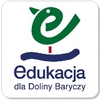 Scenariusz zajęćTemat; Szanujmy wodę.Cele operacyjne uczeń:Umie określić znaczenie wody dla życia na Ziemi;Formułuje wnioski na podstawie obserwacji, doświadczeń oraz uzyskanych informacji;Umie określić rozmieszczenie wody na Ziemi;Wyjaśnia pojęcia woda słodka, woda słona;Podaje przykłady działań, które mogą wpłynąć na zmniejszenie zużycia wody w życiu codziennym. Środki dydaktyczne TablicaZasoby multimedialne: (nagrania dźwiękowe „Woda”), prezentacja z zasobów wiedzy www.mlodyhydrolog.pl/Globus Sprzęt multimedialny komputerKarty z pytaniem „Do czego potrzebna jest woda ludziom, roślinom, zwierzętom?”Kartoniki z rozsypanymi wyrazami określającymi potrzeby ludzi, roślin i zwierząt. Karty z zapisanymi hasłami do przedstawienia scenek dramowych. Metody nauczania Podające: rozmowa ukierunkowana, wyjaśnienia, Problemowa: dyskusja,Praktyczna: ćwiczenie, doświadczenieDrama Formy pracyZbiorowa jednolita,Indywidualna jednolitaGrupowa Przebieg zajęć Etap wstępny Powitanie uczniów i zaproponowanie wysłuchania nagrania dźwiękowego („Woda”).odgłosy wody(szum morza, deszcz, prysznic, bulgotanie wody, przelewanie wody do naczynia, kapanie wody z kranu). Etap realizacji Prezentacja globusa i wspólne omówienie znaczenia zastosowanych na nim kolorów: jakim kolorem zaznaczone są lądy, a jakim woda, który kolor dominuje na globusie i co to oznacza. Prezentacja multimedialna www.mlodyhydrolog.pl/ - Woda to życie (2 Bez wody nie ma życia)Uczniowie otrzymują losowo kubki ze słodką i słoną wodą, po spróbowaniu jej wyciągają wnioski Czym się różni smak wody?Jak myślicie czy oba rodzaje wody nadają się do picia?, Dlaczego?Czy oba rodzaje wody nadają się do podlewania roślin i podawania zwierzętom?Gdzie najwięcej jest wody słodkiej? Skąd ją czerpiemy? Z jakich zbiorników? Gdzie najwięcej jest wody słonej? Który rodzaj wody jest niezbędny człowiekowi do przeżycia? Do czego człowiek wykorzystuje wodę? Wspólne wyciągnięcie wniosku, że woda słodka jest bardziej wartościowa dla człowieka.Komu oprócz człowieka potrzebna jest woda? Wybór, odczytywanie  i przypinanie do tablicy kartoników z napisami do czego potrzebuje wody człowiek, rośliny i zwierzęta. Człowiek (picie, mycie, zmywanie naczyń, gotowanie potraw, pranie, transportu ludzi i towarów). Rośliny (podlewanie, rozwój, wzrost)Zwierzęta (picie, mycie, rozmnażanie)Woda jest bardzo ważna ze względu na środowisko życia człowieka, roślin i zwierząt. Jak myślicie, której wody słodkiej, czy słonej jest więcej na kuli ziemskiej?Wykonanie ćwiczenia przewaga wody słodkiej w stosunku do słonej.Prezentacja miski wypełnionej wodą, zaczerpnięcie jednego kubeczka i pokazanie jak mało wody słodkiej znajduje się na Ziemi. 97% słonej, tylko 3% słodkiej na kuli ziemskiej. Pytanie – Skoro w przyrodzie jest tak mało wody słodkiej, a potrzeby są takie duże to co powinien robić każdy człowiek? Obejrzenie prezentacjiwww.mlodyhydrolog.pl/ -Jak oszczędzać wodę 73Przygotowanie i przedstawienie scenek dramowych „Oszczędzanie wody w życiu codziennym”. (losowanie tematów scenek).Myjesz zęby, zakręć kran, nie lej wody tu i tam.Zamiast kąpieli w wannie myj pod prysznicem ciało starannie. Gdy naczynia zmywasz od rana, pamiętaj zatkać korkiem zlew, by woda nie była marnowana. Gdy  ręce umyjesz, to zakręcaj kran po sobie.Prezentacja scenek dramowychPodsumowanie  Opracowała Danuta Debera